AVALIAÇÃO – 1º BIMESTRE – 2º ANO 1. Janaína tem uma coleção de bonecos de super-heróis.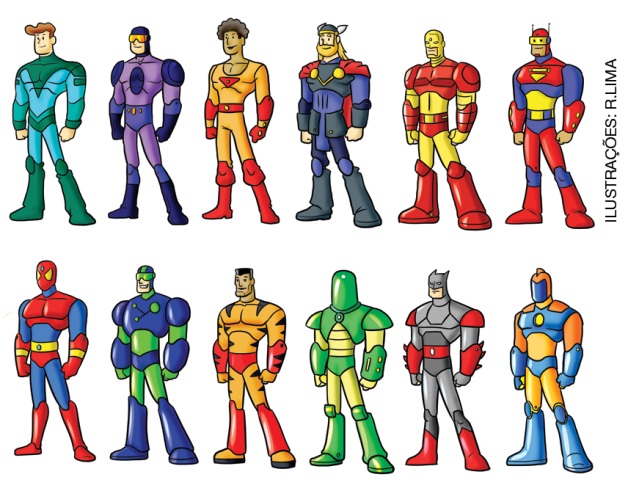 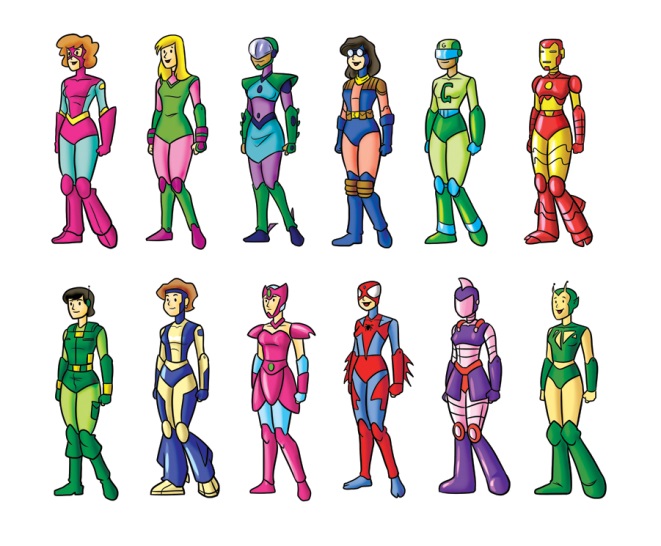 a) Cerque com uma linha grupos com uma dezena de bonecos.b) Sobraram bonecos que não foram agrupados? Se sim, quantas unidades?____________________________________________________________________________2. No depósito de uma escola, há diversas embalagens utilizadas para guardar objetos usados pelos professores.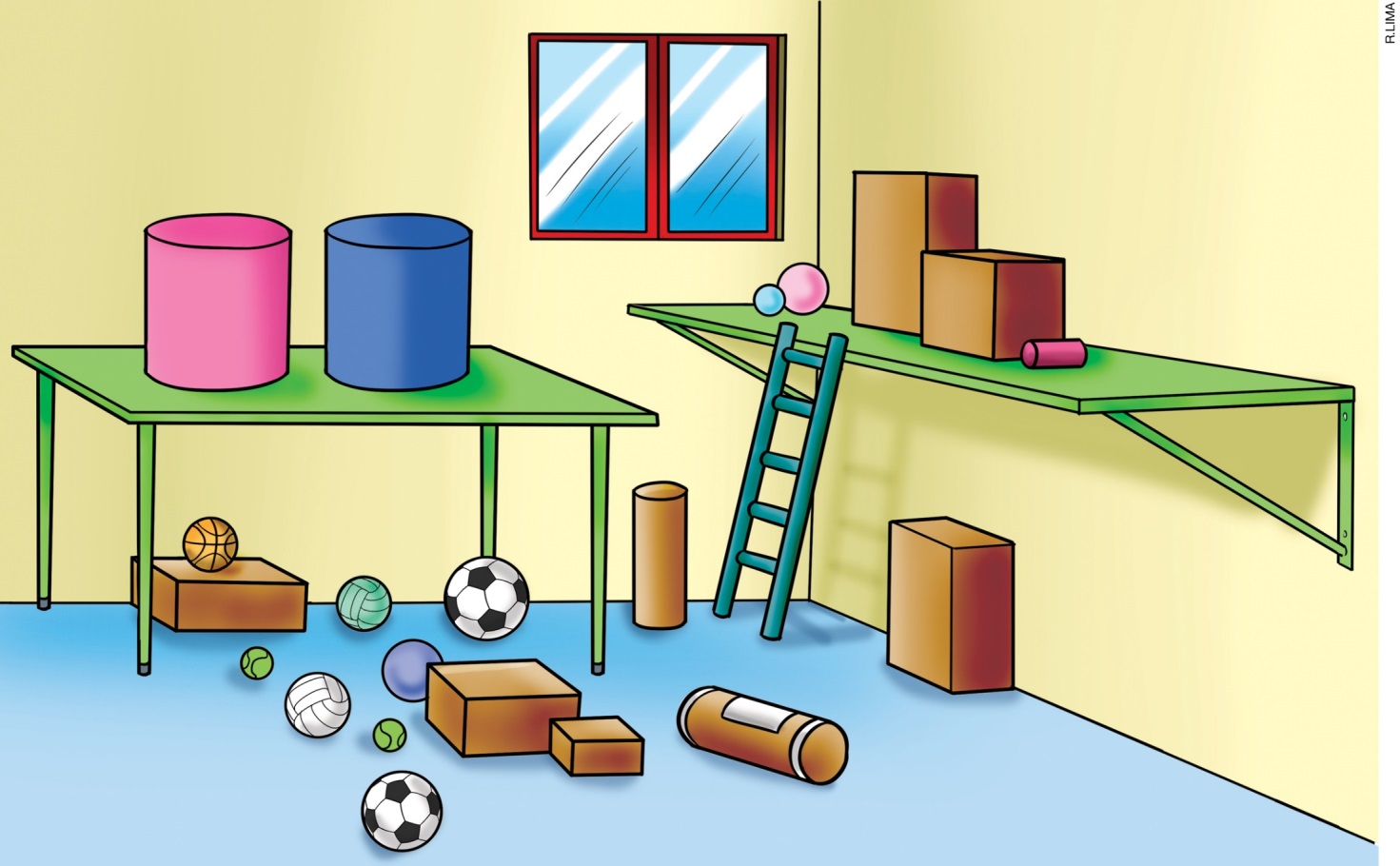 Marque X no item que indica a quantidade de objetos cuja forma lembra um cilindro.a) (    ) 2b) (    ) 5 c) (    ) 6d) (    ) 83. Maria vai comprar pilhas para colocar no controle remoto da TV. 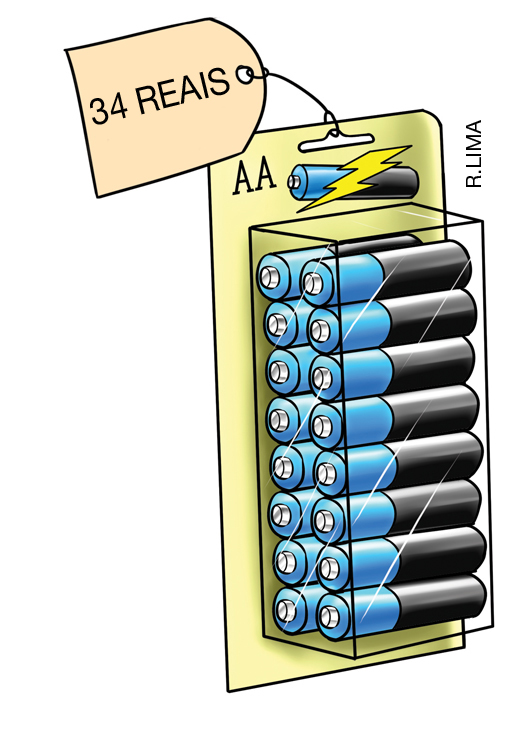 Marque X no item que indica a quantia exata de dinheiro para comprar as pilhas.a) (    ) 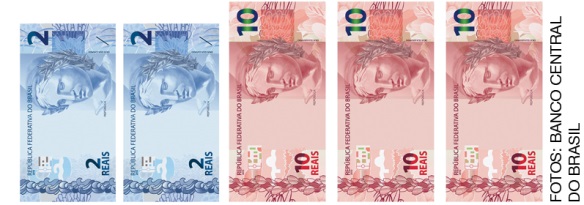 b) (    ) 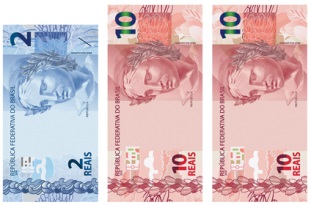 c) (    ) 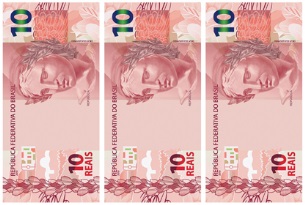 d) (    ) 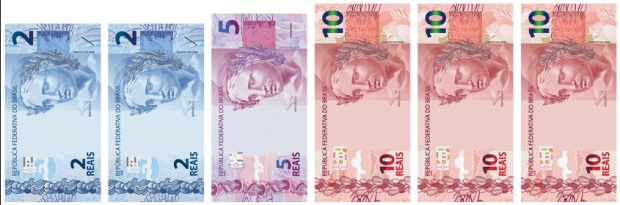 4. Observe a sequência de números formada nas bolhas de sabão.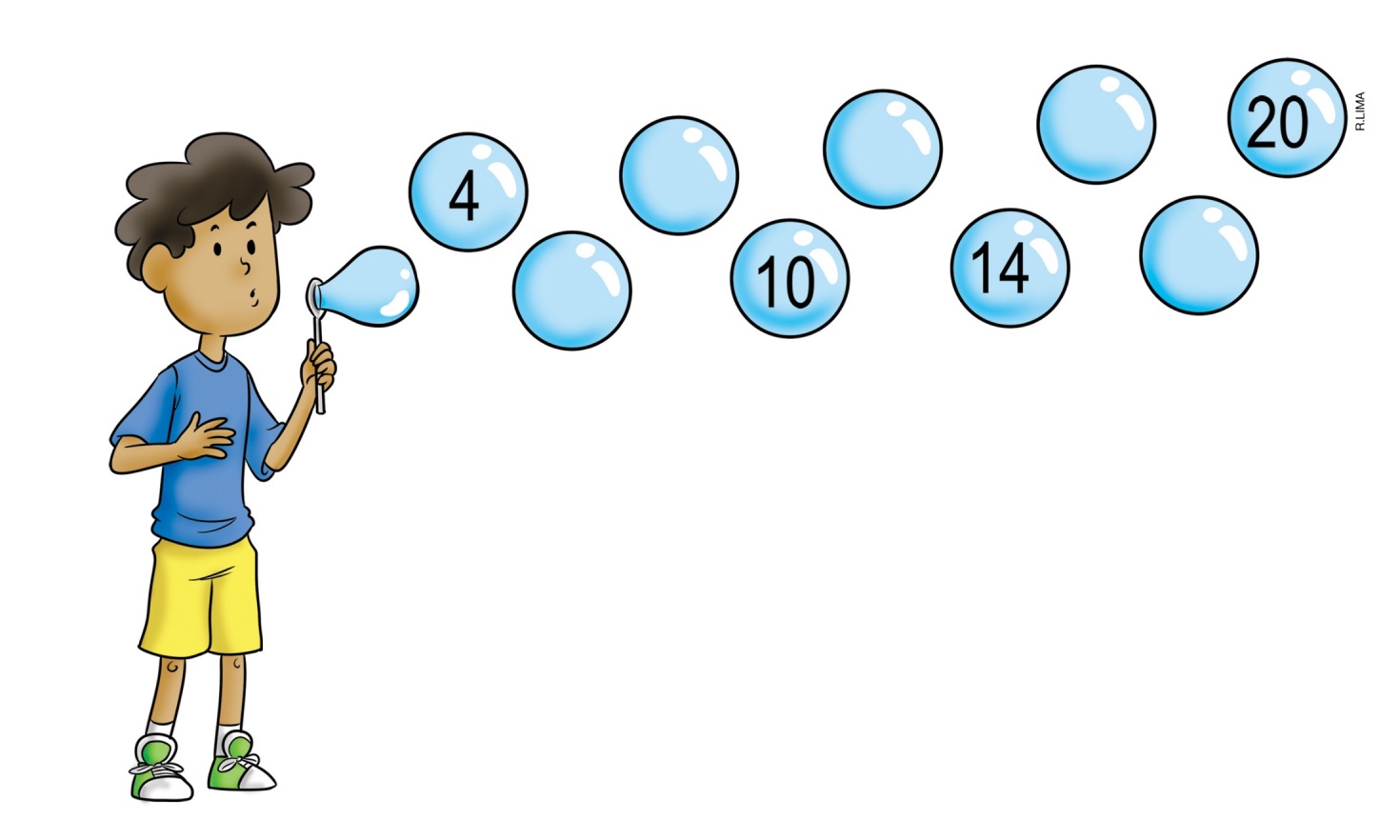 a) Explique a regra dessa sequência.______________________________________________________________________________________________________________________________________________b) Complete a sequência com os números que faltam.______________________________________________________________________________________________________________________________________________5. As pessoas estão na fila para comprar ingresso para assistir a um filme.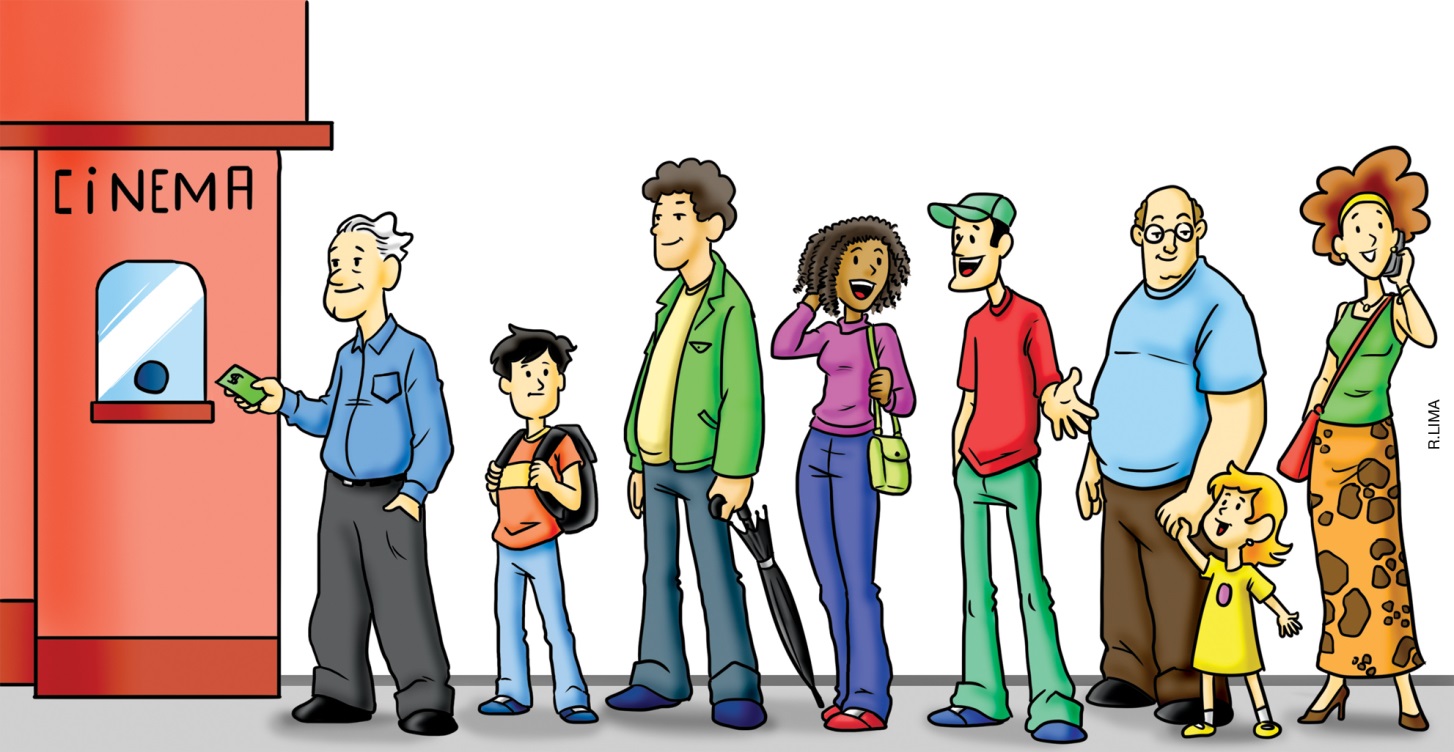 Complete as frases a seguir com numerais ordinais, ou seja, que indicam ordem.a) O menino com a mochila nas costas ocupa o ____________________ lugar na fila.b) O jovem com boné na cabeça ocupa o ____________________ lugar na fila.c) Quem ocupa o último lugar na fila? ____________________ 6. Carol, Lívia e Giovane vão juntar suas moedas para comprar pacotes de figurinhas.                                                                                          Estas figuras estão fora de proporção.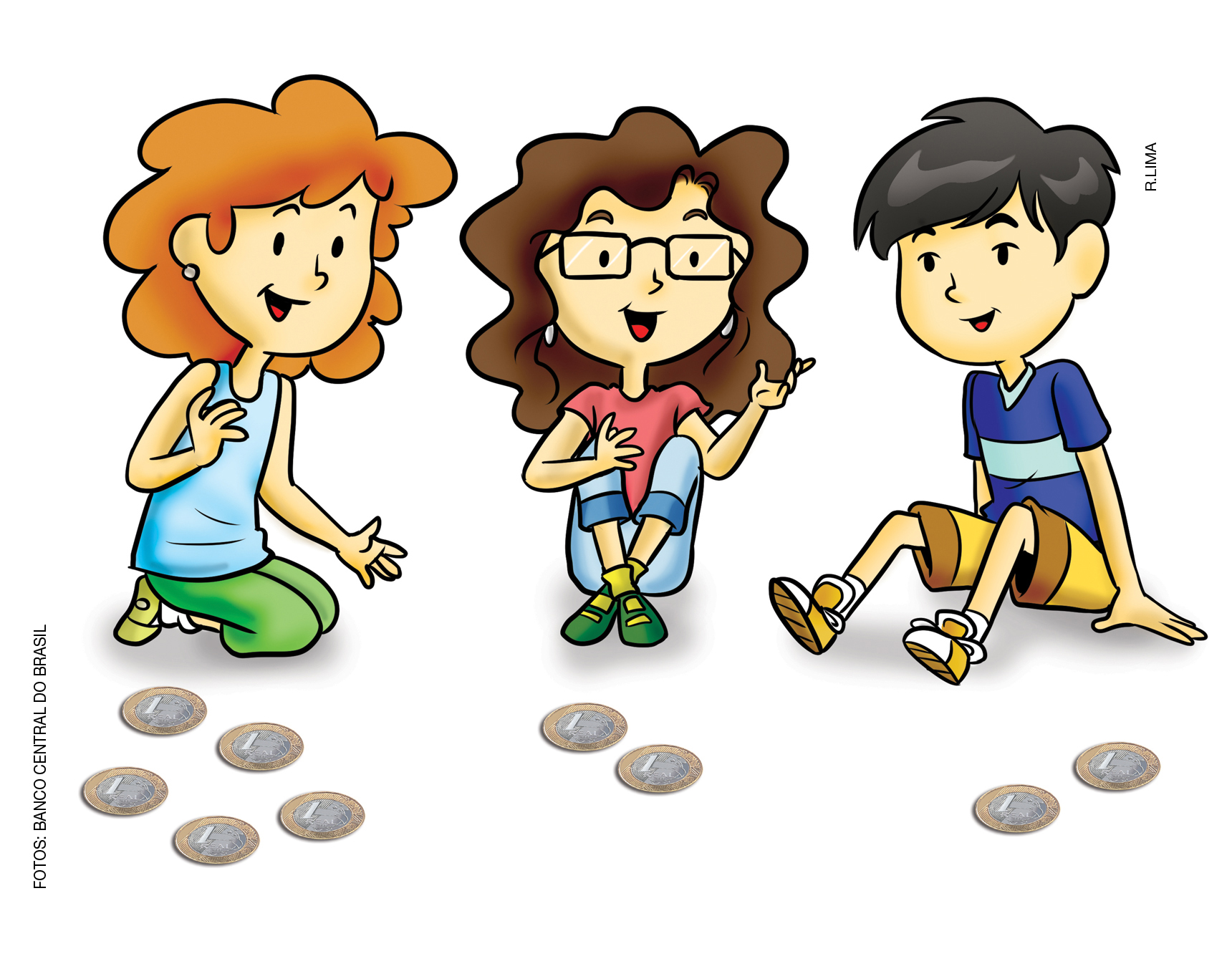                 Carol			     Lívia			Giovanea) Quantos reais tem cada criança?_____________________________________________________________________________________________________________________________________________________________________________________________________________________b) Quantos reais elas têm juntas?______________________________________________________________________________________________________________________________________________7. Relacione as duas colunas para indicar o que cada número representa nas imagens, ou seja, se é código, medida, quantidade ou ordem.8. Roberto tem uma coleção de 10 carrinhos. Ele perdeu 2 carrinhos.Marque X no item que indica a quantidade de carrinhos que sobraram. a) (    ) 6b) (    ) 7c) (    ) 8d) (    ) 99. Veja quanto Lúcia e Marcela conseguiram economizar. Estas figuras estão fora de proporção.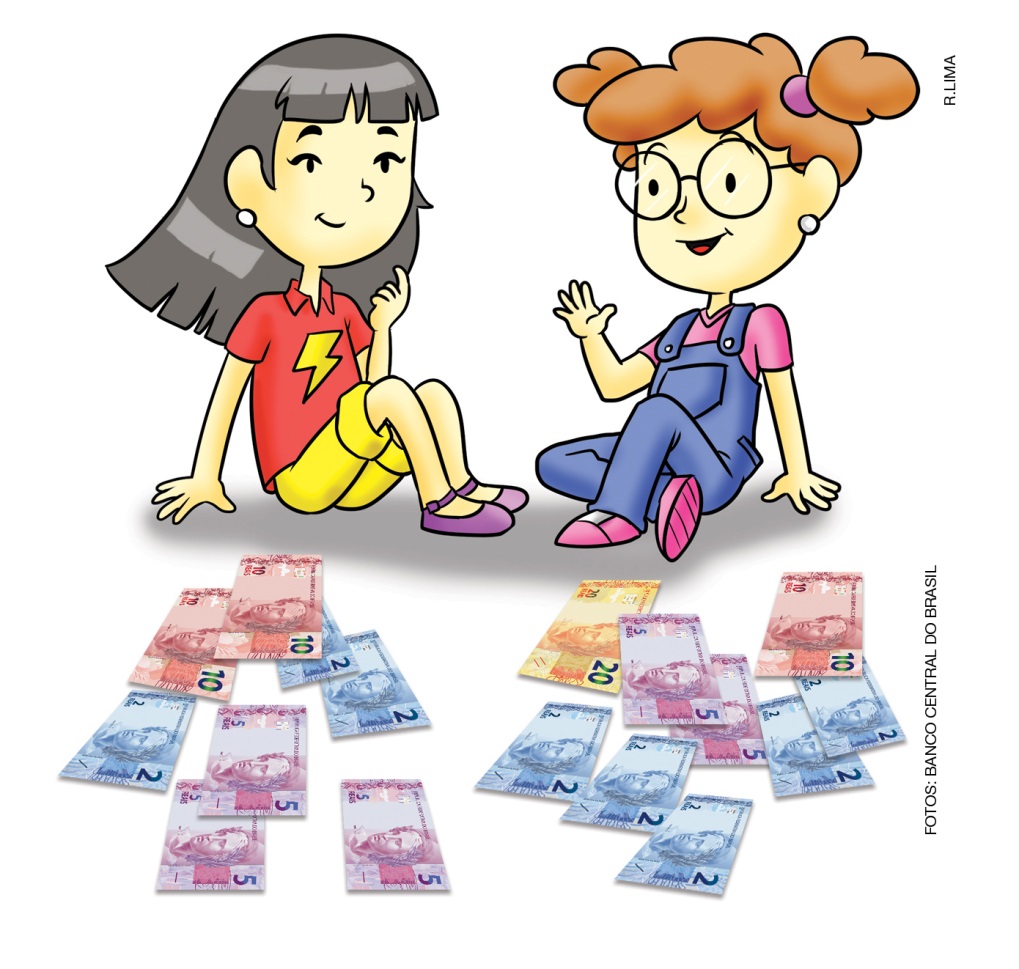 		Lúcia				MarcelaQuem conseguiu economizar mais? Quanto a mais?_______________________________________________________________________10. Juliana fez uma pesquisa sobre a quantidade de filmes a que seus amigos já assistiram.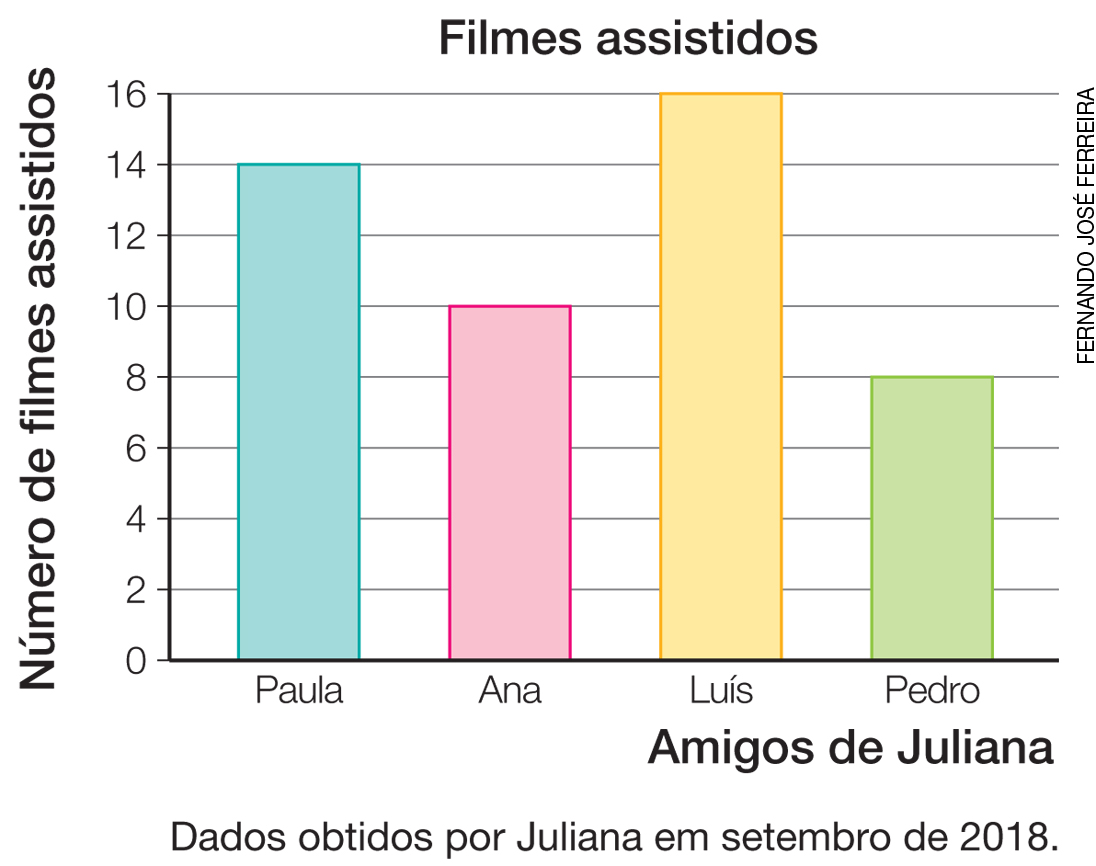 a) Quem assistiu a mais filmes?____________________________________________________________________________b) Quantos filmes Paula assistiu a mais que Ana?____________________________________________________________________________11. Relacione cada molde com a figura geométrica correspondente.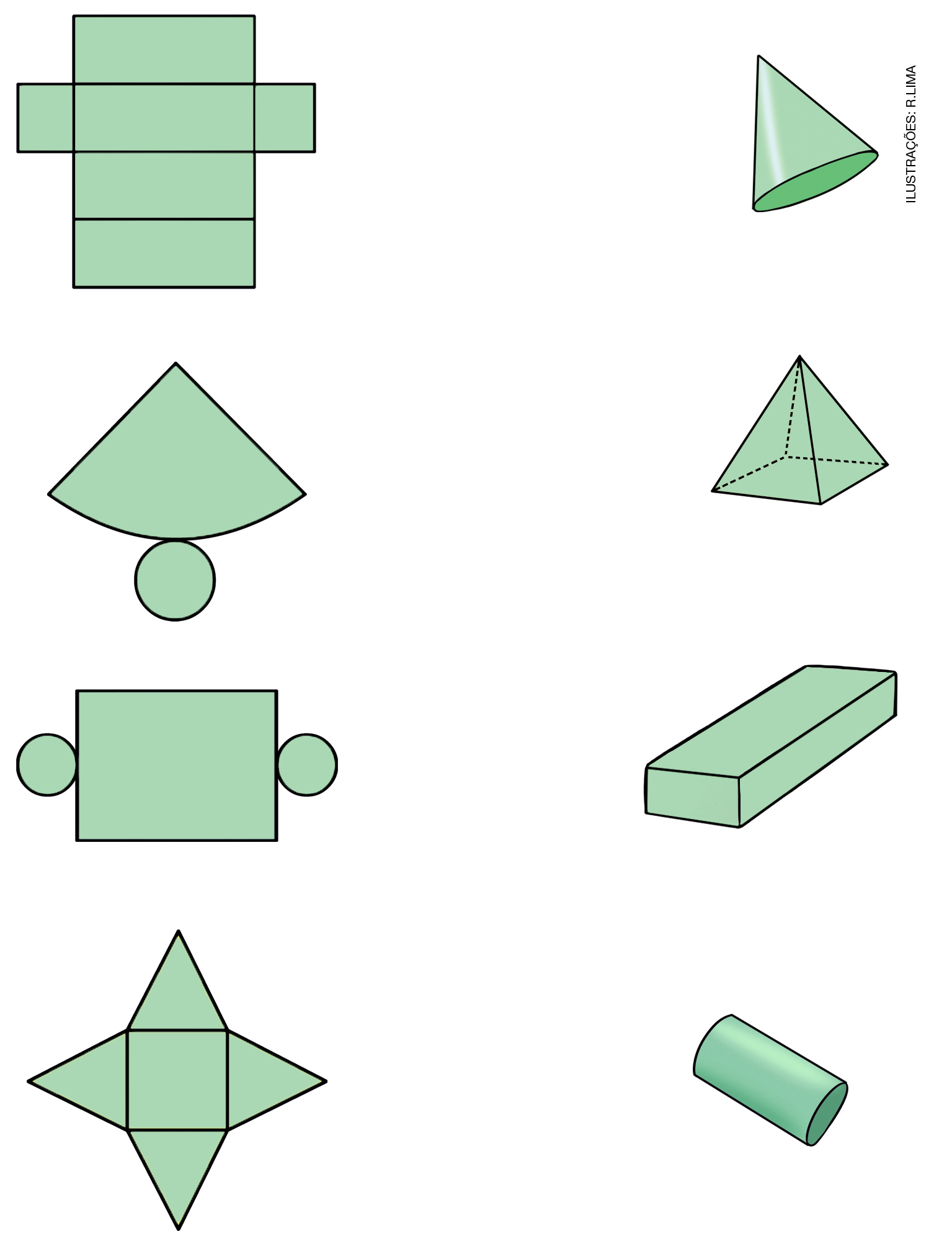 12. Luciana adora ler. 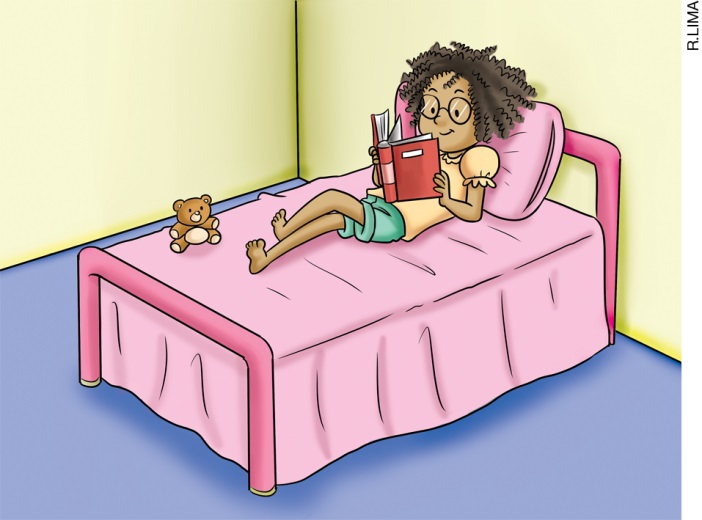 Ela está lendo um livro que tem 57 páginas e, até agora, já leu 45 páginas.Marque X no item que mostra quantas páginas faltam para Luciana terminar de ler esse livro.a) (    ) 12b) (    ) 9c) (    ) 15d) (    ) 1113. A professora do 2o ano fez uma pesquisa para saber qual fruta era a preferida dos alunos e anotou as respostas em uma tabela. Cada aluno podia escolher apenas uma opção.Dados obtidos pela professora em março de 2018.Assinale o item que indica quantas crianças participaram da pesquisa.a) (    ) 10b) (    ) 16c) (    ) 15d) (    ) 2014. Observe parte da reta numérica a seguir.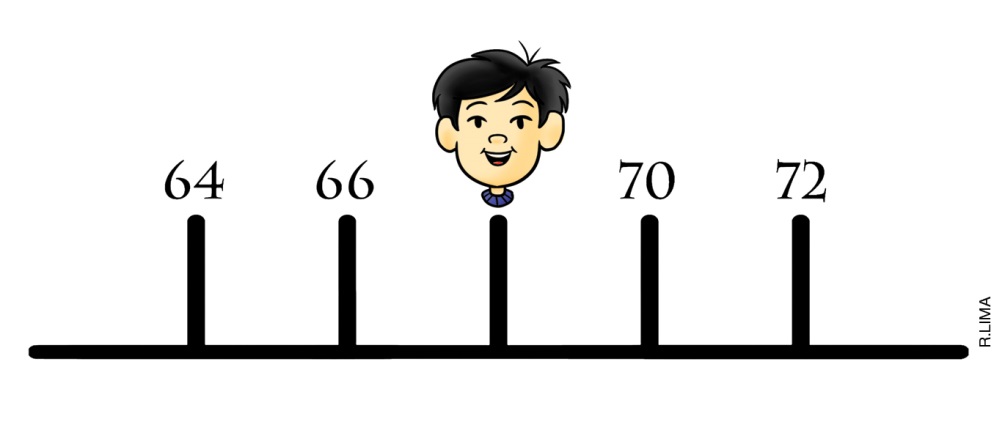 Qual é o número escondido pelo boneco? Assinale X no item correto.a) (    ) 65b) (    ) 67c) (    ) 68d) (    ) 6915. Vinicius coleciona figurinhas de times de futebol. Ele conta as figurinhas em dezenas e unidades. Em um dos álbuns, ele colou 57 figurinhas.Assinale o item que indica o número de figurinhas que Vinicius tem nesse álbum.a) (    ) 57 dezenasb) (    ) 5 dezenas e 7 unidades c) (    ) 7 dezenas e 5 unidades d) (    ) 75 unidadesNOME: ___________________________________________________________CLASSE: __________________________________________________________DATA: ____________________________________________________________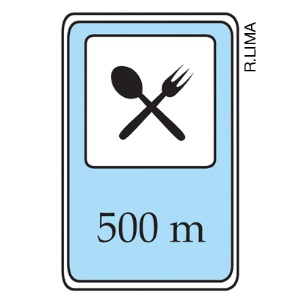 CódigoCódigo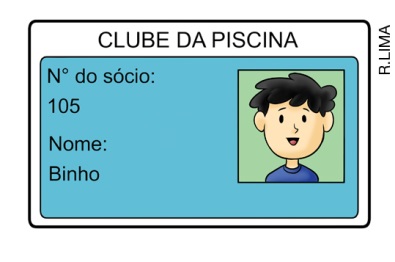 Medida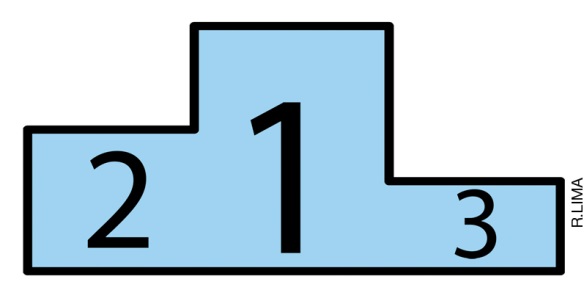 Quantidade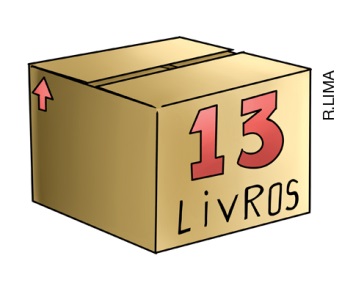 OrdemFrutas preferidas pelos alunos do 2º ano CFrutas preferidas pelos alunos do 2º ano CUval  l  l  l  lAbacatel  Bananal  l  l  l  l  l  l  Maçãl  l  l  l  Mamãol  l  l   